Official Entry Form
SSA UK Awards 2023
Permission to Publish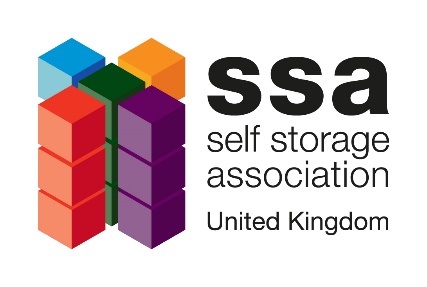 One copy of this form is required for each Award EntryCategory entry for:
	UK Multi-Site Operator Store of the Year	 		UK Manager of the Year	UK Independent Operator Store of the Year 			UK Innovation Award		UK Container Operator Site of the YearName:			Enter NamePrimary contact for the Award’s submission and for all correspondence.Position: 		Enter Position in BusinessOrganisation: 		Enter Business NamePostal address:		Enter Postal Address Telephone Number:    Enter Phone NumberEmail Address:              Enter Email for contactI give permission to SSA UK, its PR contractors and its Awards Coordinators to use the information in this submission, that is not of a commercially sensitive or confidential nature, to describe my/our achievements at the Awards evening and promote my/our achievements to the media.  I understand that my identity/the identity of the organisation will be disclosed during this process.I grant SSA UK permission to reproduce supplied photographs, the organisation’s logo and non-pecuniary information from our submission.  I understand that our contact details may be passed to official members of the media pursuing legitimate stories resulting from the Awards.……………………………………………………………………………….    	………………………………..Signature							DatePlease provide a 50-word summary of why this submission should win the award. 
Note: this may be used during promotion of the awards.  
_______________________________________________________________________________________________________________________________________________________________________________________________________________________________________________________________    